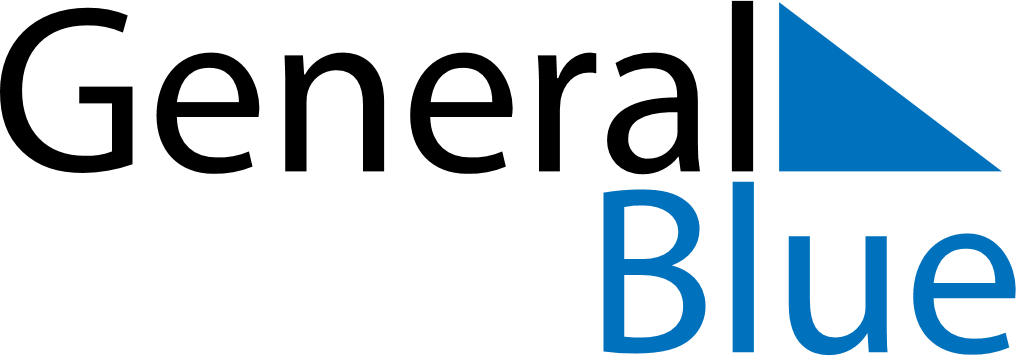 September 1943September 1943September 1943September 1943September 1943SundayMondayTuesdayWednesdayThursdayFridaySaturday123456789101112131415161718192021222324252627282930